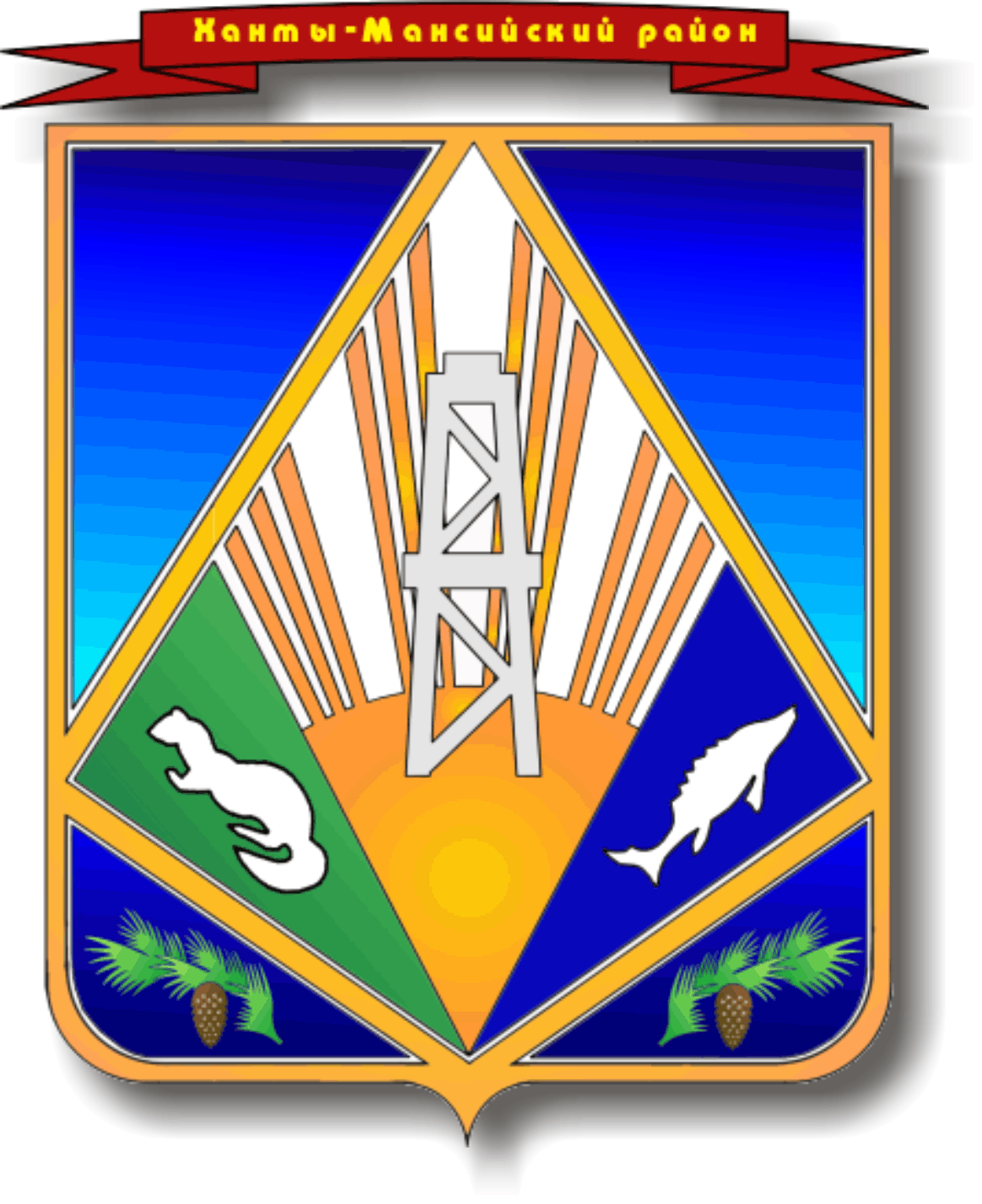                              МУНИЦИПАЛЬНОЕ ОБРАЗОВАНИЕ             ПРОЕКТХАНТЫ-МАНСИЙСКИЙ РАЙОНХанты-Мансийский автономный округ – ЮграАДМИНИСТРАЦИЯ ХАНТЫ-МАНСИЙСКОГО РАЙОНАП О С Т А Н О В Л Е Н И Еот __.__.2023	                № ____________г. Ханты-МансийскО внесении изменений в постановлениеадминистрации Ханты-Мансийского районаот 06.07.2021 № 167 «Об утверждении Положения о комитете экономической политики администрации Ханты-Мансийского района»В целях приведения муниципальных правовых актов Ханты-Мансийского района в соответствие с действующим законодательством, руководствуясь статьей 32 Устава Ханты-Мансийского района:1. Внести в постановление администрации Ханты-Мансийского района от 06.07.2021 № 167 «Об утверждении Положения 
о комитете экономической политики администрации Ханты-Мансийского района» (далее – постановление) следующие изменения:1.1. В преамбуле постановления после слова «района» дополнить словами «, руководствуясь статьей 32 Устава Ханты-Мансийского района:».1.2. В подпункте 1.1 пункта 1 постановления после слов «приложению 1» дополнить словами «к настоящему постановлению.».1.3. В подпункте 1.2 пункта 1 постановления после слов «приложению 2» дополнить словами «к настоящему постановлению.».1.4. В пункте 2 постановления слово «(обнародовать)» исключить.1.5. Пункт 3 постановления изложить в следующей редакции:«3. Настоящее постановление вступает в силу после его официального опубликования.».1.6. Постановление дополнить пунктом 4 следующего содержания:«4.Контроль за выполнением настоящего постановления возложить на заместителя главы Ханты-Мансийского района по финансам Болдыреву Н.В.».1.7. В Разделе 2 приложения 1 к постановлению:1.7.1.Подпункт 38 подпункта 2.1.1 пункта 2.1 изложить в следующей редакции:«38) осуществляет внедрение оценки регулирующего воздействия проектов муниципальных правовых актов Ханты-Мансийского района, нормативно-правовое, информационно-методическое обеспечение оценки регулирующего воздействия проектов муниципальных нормативных правовых актов, экспертизы муниципальных правовых актов, а также оценки качества проведения процедур оценки регулирующего воздействия проектов муниципальных правовых актов, экспертизы муниципальных правовых актов разработчиками проектов муниципальных правовых актов;».1.7.2. Подпункт 39 подпункта 2.1.1 пункта 2.1 изложить в следующей редакции:«39) проводит оценку регулирующего воздействия проектов муниципальных правовых актов Ханты-Мансийского района, экспертизу муниципальных правовых актов, затрагивающих вопросы осуществления предпринимательской и инвестиционной деятельности, принятых в Ханты-Мансийском районе по компетентности комитета экономической политики;».2.Опубликовать настоящее постановление в газете «Наш район», в официальном сетевом издании «Наш район 
Ханты-Мансийский», разместить на официальном сайте администрации Ханты-Мансийского района.3. Настоящее постановление вступает в силу после его официального опубликования.Глава Ханты-Мансийского района					   К.Р.Минулин